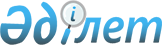 О внесении изменений в решение Жылыойского районного маслихата "Об утверждении правил проведения раздельных сходов местного сообщества и определения количества представителей жителей села, улицы, многоквартирного жилого дома для участия в сходе местного сообщества на территории сельских округов и поселка Жана Каратон Жылыойского района" от 23 июня 2015 года № 30-2
					
			Утративший силу
			
			
		
					Решение Жылыойского районного маслихата Атырауской области от 25 марта 2022 года № 16-9. Утратило силу решением Жылыойского районного маслихата Атырауской области от 20 декабря 2023 года № 10-6
      Сноска. Утратило силу решением Жылыойского районного маслихата Атырауской области от 20.12.2023 № 10-6 (вводится в действие по истечении десяти календарных дней после дня его первого официального опубликования).
      Жылыойский районный маслихат РЕШИЛ:
      1. Внести в решение Жылыойского района маслихата "Об утверждении правил проведения раздельных сходов местного сообщества и определения количества представителей жителей села, улицы, многоквартирного жилого дома для участия в сходе местного сообщества на территории сельских округов и поселка Жана Каратон Жылыойского района" от 23 июня 2015 года № 30-2 (зарегистрированное в реестре государственной регистрации нормативных правовых актов под № 3238) следующие изменения:
      1) в заголовок указанного решения вносится изменение на государственном языке, текст на русском языке не меняется;
      2) в пункт 1 указанного решения вносится изменение на государственном языке, текст на русском языке не меняется;
      3) в пункт 2 указанного решения вносится изменение на государственном языке, текст на русском языке не меняется;
      4) в пункт 3 указанного решения вносится изменение на государственном языке, текст на русском языке не меняется;
      5) в пункт 4 указанного решения вносится изменение на государственном языке, текст на русском языке не меняется;
      6) в пункт 5 указанного решения вносится изменение на государственном языке, текст на русском языке не меняется;
      7) в пункт 6 указанного решения вносится изменение на государственном языке, текст на русском языке не меняется;
      8) приложения 1, 2, 3, 4, 5, 6 указанного решения изложить в новой редакции согласно приложениям 1, 2, 3, 4, 5, 6 к настоящему решению.
      2. Настоящее решение вводится в действие по истечении десяти календарных дней после дня его первого официального опубликования. Правила проведения раздельных сходов местного сообщества и определения количества представителей жителей села, улицы, многоквартирного жилого дома для участия в сходе местного сообщества на территории Майкумгенского сельского округа Глава 1. Общие положения
      1. Настоящие Правила проведения раздельных сходов местного сообщества и определения количества представителей жителей села, улицы, многоквартирного жилого дома для участия в сходе местного сообщества на территории Майкумгенского сельского округа разработаны в соответствии с пунктом 6 статьи 39-3 Закона Республики Казахстан "О местном государственном управлении и самоуправлении в Республике Казахстан" и устанавливают порядок определения количества представителей жителей улицы для участия в сходе местного сообщества на территории Майкумгенского сельского округа.
      2. В настоящих Правилах используются следующие основные понятия:
      1) местное сообщество – совокупность жителей (членов местного сообщества), проживающих на территории соответствующей административно-территориальной единицы, в границах которой осуществляется местное самоуправление, формируются и функционируют его органы;
      2) раздельный сход местного сообщества – непосредственное участие жителей (членов местного сообщества) села, улицы, многоквартирного жилого дома в избрании представителей для участия в сходе местного сообщества. Глава 2. Порядок проведения раздельных сходов местного сообщества
      3. Для проведения раздельного схода местного сообщества Майкумгенского сельского округа территория округа делится на улицы.
      4. На раздельных сходах местного сообщества для участия в сходе местного сообщества избираются представители в количестве не более трех человек.
      5. Раздельный сход местного сообщества созывается и организуется акимом сельского округа.
      6. О времени, месте созыва раздельных сходов местного сообщества и обсуждаемых вопросах население местного сообщества оповещается акимом сельского округа через средства массовой информации или иными способами не позднее чем за десять календарных дней до даты их проведения.
      7. Проведение раздельного схода местного сообщества в пределах села, улицы организуется акимом сельского округа.
      8. Перед открытием раздельного схода местного сообщества проводится регистрация присутствующих жителей соответствующего села, улицы, имеющих право в нем участвовать.
      Раздельный сход местного сообщества считается состоявшимся при участии в нем не менее десяти процентов жителей (членов местного сообщества), проживающих в данном селе, на улице, в многоквартирном доме и имеющих право в нем участвовать.
      9. Раздельный сход местного сообщества открывается акимом сельского округа или уполномоченным им лицом.
      Председателем раздельного схода местного сообщества является аким сельского округа или уполномоченное им лицо .
      Для оформления протокола раздельного схода местного сообщества открытым голосованием избирается секретарь.
      10. Кандидатуры представителей жителей села, улицы для участия в сходе местного сообщества выдвигаются участниками раздельного схода местного сообщества в соответствии с количественным составом, утвержденным маслихатом района.
      11. Голосование проводится открытым способом персонально по каждой кандидатуре самостоятельно. Избранными считаются кандидаты, набравшие наибольшее количество голосов участников раздельного схода местного сообщества.
      12. На раздельном сходе местного сообщества ведется протокол, который подписывается председателем и секретарем и передается в государственное учреждение "Аппарат акима Майкумгенского сельского округа Жылыойского района Атырауской области Республики Казахстан".
      13. Установить следующий порядок определения количества представителей жителей улицы для участия в сходе местного сообщества: Правила проведения раздельных сходов местного сообщества и определения количества представителей жителей села, улицы, многоквартирного жилого дома для участия в сходе местного сообщества на территории Кара Арнинского сельского округа Глава 1. Общие положения
      1. Настоящие Правила проведения раздельных сходов местного сообщества и определения количества представителей жителей села, улицы, многоквартирного жилого дома для участия в сходе местного сообщества на территории Кара Арнинского сельского округа разработаны в соответствии с пунктом 6 статьи 39-3 Закона Республики Казахстан "О местном государственном управлении и самоуправлении в Республике Казахстан" и устанавливают порядок определения количества представителей жителей улицы для участия в сходе местного сообщества на территории Кара Арнинского сельского округа.
      2. В настоящих Правилах используются следующие основные понятия:
      1) местное сообщество – совокупность жителей (членов местного сообщества), проживающих на территории соответствующей административно-территориальной единицы, в границах которой осуществляется местное самоуправление, формируются и функционируют его органы;
      2) раздельный сход местного сообщества – непосредственное участие жителей (членов местного сообщества) села, улицы, многоквартирного жилого дома в избрании представителей для участия в сходе местного сообщества. Глава 2. Порядок проведения раздельных сходов местного сообщества
      3. Для проведения раздельного схода местного сообщества Кара Арнинского сельского округа территория округа делится на улицы.
      4. На раздельных сходах местного сообщества для участия в сходе местного сообщества избираются представители в количестве не более трех человек.
      5. Раздельный сход местного сообщества созывается и организуется акимом сельского округа.
      6. О времени, месте созыва раздельных сходов местного сообщества и обсуждаемых вопросах население местного сообщества оповещается акимом сельского округа через средства массовой информации или иными способами не позднее чем за десять календарных дней до даты их проведения.
      7. Проведение раздельного схода местного сообщества в пределах села, улицы организуется акимом сельского округа.
      8. Перед открытием раздельного схода местного сообщества проводится регистрация присутствующих жителей соответствующего села, улицы, имеющих право в нем участвовать.
      Раздельный сход местного сообщества считается состоявшимся при участии в нем не менее десяти процентов жителей (членов местного сообщества), проживающих в данном селе, на улице, в многоквартирном доме и имеющих право в нем участвовать.
      9. Раздельный сход местного сообщества открывается акимом сельского округа или уполномоченным им лицом.
      Председателем раздельного схода местного сообщества является аким сельского округа или уполномоченное им лицо.
      Для оформления протокола раздельного схода местного сообщества открытым голосованием избирается секретарь.
      10. Кандидатуры представителей жителей села, улицы для участия в сходе местного сообщества выдвигаются участниками раздельного схода местного сообщества в соответствии с количественным составом, утвержденным маслихатом района.
      11. Голосование проводится открытым способом персонально по каждой кандидатуре самостоятельно. Избранными считаются кандидаты, набравшие наибольшее количество голосов участников раздельного схода местного сообщества.
      12. На раздельном сходе местного сообщества ведется протокол, который подписывается председателем и секретарем и передается в государственное учреждение "Аппарат акима Кара Арнинского сельского округа Жылыойского района Атырауской области Республики Казахстан".
      13. Установить следующий порядок определения количества представителей жителей улицы для участия в сходе местного сообщества: Правила проведения раздельных сходов местного сообщества и определения количества представителей жителей села, улицы, многоквартирного жилого дома для участия в сходе местного сообщества на территории Косчагилского сельского округа Глава 1. Общие положения
      1. Настоящие Правила проведения раздельных сходов местного сообщества и определения количества представителей жителей села, улицы, многоквартирного жилого дома для участия в сходе местного сообщества на территории Косчагилского сельского округа разработаны в соответствии с пунктом 6 статьи 39-3 Закона Республики Казахстан "О местном государственном управлении и самоуправлении в Республике Казахстан" и устанавливают порядок определения количества представителей жителей улицы для участия в сходе местного сообщества на территории Косчагилского сельского округа.
      2. В настоящих Правилах используются следующие основные понятия:
      1) местное сообщество – совокупность жителей (членов местного сообщества), проживающих на территории соответствующей административно-территориальной единицы, в границах которой осуществляется местное самоуправление, формируются и функционируют его органы;
      2) раздельный сход местного сообщества – непосредственное участие жителей (членов местного сообщества) села, улицы, многоквартирного жилого дома в избрании представителей для участия в сходе местного сообщества. Глава 2. Порядок проведения раздельных сходов местного сообщества
      3. Для проведения раздельного схода местного сообщества Косчагилского сельского округа территория округа делится на улицы.
      4. На раздельных сходах местного сообщества для участия в сходе местного сообщества избираются представители в количестве не более трех человек.
      5. Раздельный сход местного сообщества созывается и организуется акимом сельского округа.
      6. О времени, месте созыва раздельных сходов местного сообщества и обсуждаемых вопросах население местного сообщества оповещается акимом сельского округа через средства массовой информации или иными способами не позднее чем за десять календарных дней до даты их проведения.
      7. Проведение раздельного схода местного сообщества в пределах села, улицы организуется акимом сельского округа.
      8. Перед открытием раздельного схода местного сообщества проводится регистрация присутствующих жителей соответствующего села, улицы, имеющих право в нем участвовать.
      Раздельный сход местного сообщества считается состоявшимся при участии в нем не менее десяти процентов жителей (членов местного сообщества), проживающих в данном селе, на улице, в многоквартирном доме и имеющих право в нем участвовать.
      9. Раздельный сход местного сообщества открывается акимом сельского округа или уполномоченным им лицом.
      Председателем раздельного схода местного сообщества является аким сельского округа или уполномоченное им лицо .
      Для оформления протокола раздельного схода местного сообщества открытым голосованием избирается секретарь.
      10. Кандидатуры представителей жителей села, улицы для участия в сходе местного сообщества выдвигаются участниками раздельного схода местного сообщества в соответствии с количественным составом, утвержденным маслихатом района.
      11. Голосование проводится открытым способом персонально по каждой кандидатуре самостоятельно. Избранными считаются кандидаты, набравшие наибольшее количество голосов участников раздельного схода местного сообщества.
      12. На раздельном сходе местного сообщества ведется протокол, который подписывается председателем и секретарем и передается в государственное учреждение "Аппарат акима Косчагилского сельского округа Жылыойского района Атырауской области Республики Казахстан".
      13. Установить следующий порядок определения количества представителей жителей улицы для участия в сходе местного сообщества: Правила проведения раздельных сходов местного сообщества и определения количества представителей жителей села, улицы, многоквартирного жилого дома для участия в сходе местного сообщества на территории Аккиизтойского сельского округа Глава 1. Общие положения
      1. Настоящие Правила проведения раздельных сходов местного сообщества и определения количества представителей жителей села, улицы, многоквартирного жилого дома для участия в сходе местного сообщества на территории Аккиизтогайского сельского округа разработаны в соответствии с пунктом 6 статьи 39-3 Закона Республики Казахстан "О местном государственном управлении и самоуправлении в Республике Казахстан" и устанавливают порядок определения количества представителей жителей улицы для участия в сходе местного сообщества на территории Аккиизтогайского сельского округа.
      2. В настоящих Правилах используются следующие основные понятия:
      1) местное сообщество – совокупность жителей (членов местного сообщества), проживающих на территории соответствующей административно-территориальной единицы, в границах которой осуществляется местное самоуправление, формируются и функционируют его органы;
      2) раздельный сход местного сообщества – непосредственное участие жителей (членов местного сообщества) села, улицы, многоквартирного жилого дома в избрании представителей для участия в сходе местного сообщества. Глава 2. Порядок проведения раздельных сходов местного сообщества
      3. Для проведения раздельного схода местного сообщества Аккиизтогайского сельского округа территория округа делится на улицы.
      4. На раздельных сходах местного сообщества для участия в сходе местного сообщества избираются представители в количестве не более трех человек.
      5. Раздельный сход местного сообщества созывается и организуется акимом сельского округа.
      6. О времени, месте созыва раздельных сходов местного сообщества и обсуждаемых вопросах население местного сообщества оповещается акимом сельского округа через средства массовой информации или иными способами не позднее чем за десять календарных дней до даты их проведения.
      7. Проведение раздельного схода местного сообщества в пределах села, улицы организуется акимом сельского округа.
      8. Перед открытием раздельного схода местного сообщества проводится регистрация присутствующих жителей соответствующего села, улицы, имеющих право в нем участвовать.
      Раздельный сход местного сообщества считается состоявшимся при участии в нем не менее десяти процентов жителей (членов местного сообщества), проживающих в данном селе, на улице, в многоквартирном доме и имеющих право в нем участвовать.
      9. Раздельный сход местного сообщества открывается акимом сельского округа или уполномоченным им лицом.
      Председателем раздельного схода местного сообщества является аким сельского округа или уполномоченное им лицо .
      Для оформления протокола раздельного схода местного сообщества открытым голосованием избирается секретарь.
      10. Кандидатуры представителей жителей села, улицы для участия в сходе местного сообщества выдвигаются участниками раздельного схода местного сообщества в соответствии с количественным составом, утвержденным маслихатом района.
      11. Голосование проводится открытым способом персонально по каждой кандидатуре самостоятельно. Избранными считаются кандидаты, набравшие наибольшее количество голосов участников раздельного схода местного сообщества.
      12. На раздельном сходе местного сообщества ведется протокол, который подписывается председателем и секретарем и передается в государственное учреждение "Аппарат акима Аккиизтогайского сельского округа Жылыойского района Атырауской области Республики Казахстан".
      13. Установить следующий порядок определения количества представителей жителей улицы для участия в сходе местного сообщества: Правила проведения раздельных сходов местного сообщества и определения количества представителей жителей села, улицы, многоквартирного жилого дома для участия в сходе местного сообщества на территории Жемского сельского округа Глава 1. Общие положения
      1. Настоящие Правила проведения раздельных сходов местного сообщества и определения количества представителей жителей села, улицы, многоквартирного жилого дома для участия в сходе местного сообщества на территории Жемского сельского округа разработаны в соответствии с пунктом 6 статьи 39-3 Закона Республики Казахстан "О местном государственном управлении и самоуправлении в Республике Казахстан" и устанавливают порядок определения количества представителей жителей улицы для участия в сходе местного сообщества на территории Жемского сельского округа.
      2. В настоящих Правилах используются следующие основные понятия:
      1) местное сообщество – совокупность жителей (членов местного сообщества), проживающих на территории соответствующей административно-территориальной единицы, в границах которой осуществляется местное самоуправление, формируются и функционируют его органы;
      2) раздельный сход местного сообщества – непосредственное участие жителей (членов местного сообщества) села, улицы, многоквартирного жилого дома в избрании представителей для участия в сходе местного сообщества. Глава 2. Порядок проведения раздельных сходов местного сообщества
      3. Для проведения раздельного схода местного сообщества Жемского сельского округа территория округа делится на улицы.
      4. На раздельных сходах местного сообщества для участия в сходе местного сообщества избираются представители в количестве не более трех человек.
      5. Раздельный сход местного сообщества созывается и организуется акимом сельского округа.
      6. О времени, месте созыва раздельных сходов местного сообщества и обсуждаемых вопросах население местного сообщества оповещается акимом сельского округа через средства массовой информации или иными способами не позднее чем за десять календарных дней до даты их проведения.
      7. Проведение раздельного схода местного сообщества в пределах села, улицы организуется акимом сельского округа.
      8. Перед открытием раздельного схода местного сообщества проводится регистрация присутствующих жителей соответствующего села, улицы, имеющих право в нем участвовать.
      Раздельный сход местного сообщества считается состоявшимся при участии в нем не менее десяти процентов жителей (членов местного сообщества), проживающих в данном селе, на улице, в многоквартирном доме и имеющих право в нем участвовать.
      9. Раздельный сход местного сообщества открывается акимом сельского округа или уполномоченным им лицом.
      Председателем раздельного схода местного сообщества является аким сельского округа или уполномоченное им лицо .
      Для оформления протокола раздельного схода местного сообщества открытым голосованием избирается секретарь.
      10. Кандидатуры представителей жителей села, улицы для участия в сходе местного сообщества выдвигаются участниками раздельного схода местного сообщества в соответствии с количественным составом, утвержденным маслихатом района.
      11. Голосование проводится открытым способом персонально по каждой кандидатуре самостоятельно. Избранными считаются кандидаты, набравшие наибольшее количество голосов участников раздельного схода местного сообщества.
      12. На раздельном сходе местного сообщества ведется протокол, который подписывается председателем и секретарем и передается в государственное учреждение "Аппарат акима Жемского сельского округа Жылыойского района Атырауской области Республики Казахстан".
      13. Установить следующий порядок определения количества представителей жителей улицы для участия в сходе местного сообщества: Правила проведения раздельных сходов местного сообщества и определения количества представителей жителей села, улицы, многоквартирного жилого дома для участия в сходе местного сообщества на территории поселка Жана Каратон Глава 1. Общие положения
      1. Настоящие Правила проведения раздельных сходов местного сообщества и определения количества представителей жителей села, улицы, многоквартирного жилого дома для участия в сходе местного сообщества на территории поселка Жана Каратон разработаны в соответствии с пунктом 6 статьи 39-3 Закона Республики Казахстан "О местном государственном управлении и самоуправлении в Республике Казахстан" и устанавливают порядок определения количества представителей жителей улицы для участия в сходе местного сообщества на территории поселка Жана Каратон.
      2. В настоящих Правилах используются следующие основные понятия:
      1) местное сообщество – совокупность жителей (членов местного сообщества), проживающих на территории соответствующей административно-территориальной единицы, в границах которой осуществляется местное самоуправление, формируются и функционируют его органы;
      2) раздельный сход местного сообщества – непосредственное участие жителей (членов местного сообщества) села, улицы, многоквартирного жилого дома в избрании представителей для участия в сходе местного сообщества. Глава 2. Порядок проведения раздельных сходов местного сообщества
      3. Для проведения раздельного схода местного сообщества на территории поселка Жана Каратон территория поселка делится на улицы.
      4. На раздельных сходах местного сообщества для участия в сходе местного сообщества избираются представители в количестве не более трех человек.
      5. Раздельный сход местного сообщества созывается и организуется акимом поселка Жана Каратон.
      6. О времени, месте созыва раздельных сходов местного сообщества и обсуждаемых вопросах население местного сообщества оповещается акимом поселка Жана Каратон через средства массовой информации или иными способами не позднее чем за десять календарных дней до даты их проведения.
      7. Проведение раздельного схода местного сообщества в пределах села, улицы организуется акимом сельского округа.
      8. Перед открытием раздельного схода местного сообщества проводится регистрация присутствующих жителей соответствующего поселка, улицы, имеющих право в нем участвовать.
      Раздельный сход местного сообщества считается состоявшимся при участии в нем не менее десяти процентов жителей (членов местного сообщества), проживающих в данном поселке, на улице, в многоквартирном доме и имеющих право в нем участвовать.
      9. Раздельный сход местного сообщества открывается акимом поселка Жана Каратон или уполномоченным им лицом.
      Председателем раздельного схода местного сообщества является аким поселка Жана Каратон или уполномоченное им лицо .
      Для оформления протокола раздельного схода местного сообщества открытым голосованием избирается секретарь.
      10. Кандидатуры представителей жителей поселка, улицы для участия в сходе местного сообщества выдвигаются участниками раздельного схода местного сообщества в соответствии с количественным составом, утвержденным маслихатом района.
      11. Голосование проводится открытым способом персонально по каждой кандидатуре самостоятельно. Избранными считаются кандидаты, набравшие наибольшее количество голосов участников раздельного схода местного сообщества.
      12. На раздельном сходе местного сообщества ведется протокол, который подписывается председателем и секретарем и передается в государственное учреждение "Аппарат акима поселка Жана Каратон Жылыойского района Атырауской области Республики Казахстан".
      13. Установить следующий порядок определения количества представителей жителей улицы для участия в сходе местного сообщества:
					© 2012. РГП на ПХВ «Институт законодательства и правовой информации Республики Казахстан» Министерства юстиции Республики Казахстан
				
      Секретарь маслихата

С. Таласов
Приложение 1 к решению
районного маслихата от
25 марта 2022 года № 16-9Приложение 1 к решению
районного маслихата от
23 июня 2015 года № 30-2
Майкумгенский сельский округ
Майкумгенский сельский округ
Майкумгенский сельский округ
Майкумгенский сельский округ
Майкумгенский сельский округ
Майкумгенский сельский округ
п/н
Название улицы 
Количество жители
Количество лиц, участвующих в раздельном сходе местного сообщества
Количество несовершеннолетних лиц, лиц признанные судом недееспособными и лиц содержащиеся в местах лишение свободы по приговору суда
Количество представителей
1
 Қ.Қуатбаев 
102
59
43
1
2
Т. Әлниязұлы 
92
84
8
1
3
С.Үргенішбайұлы 
99
52
47
1
4
Досан батыр 
56
43
13
1
5
А. Керейұлы 
65
42
23
1
6
Айнымас 
199
122
77
1
7
Қарашүңгіл 
14
12
2
1
8
Қисымбай 
177
116
61
1
9
Төлес
42
33
9
1
10
Үркер 
94
71
23
1
11
Әділет 
25
6
19
1
12
Даңқ 
119
79
40
1
13
М.Баймұқанов 
39
25
14
1
14
Қ. Смағұлов 
70
43
27
1Приложение 2 к решению
районного маслихата от
25 марта 2022 года № 16-9Приложение 2 к решению
районного маслихата от
23 июня 2015 года № 30-2
Кара Арнинский сельский округ 
Кара Арнинский сельский округ 
Кара Арнинский сельский округ 
Кара Арнинский сельский округ 
Кара Арнинский сельский округ 
Кара Арнинский сельский округ 
п/н
Название улицы 
Количество жители
Количество лиц, участвующих в раздельном сходе местного сообщества
Количество Несовершеннолетних лиц, лиц признанных судом недееспособными и лиц содержащиеся в местах лишение свободы по приговору суда
Количество представителей
1
Т.Берекетов
166
121
45
1
2
С.Есенгожин
150
87
63
1
3
Т. Сатыбалдиев
177
71
46
1
4
Ж.Молдағалиев
75
61
14
1
5
Т.Жұбандық
182
79
103
1
6
Ракөш
64
40
24
1
7
И.Қылышов
103
69
34
1
8
Т.Тоқтаров
265
131
134
1
9
Б.Нұрмағанбетов
138
90
48
1
10
Қ.Қайсенов
259
132
137
1
11
Бопай ханым
153
78
75
1
12
Жаңажол
170
78
92
1
13
Алға
41
27
14
1
14
Т.Дешенов
325
170
155
1
15
Қ.Смағұлов
17
16
1
1
16
Иманғара
40
24
16
1
17
Б.Жұмақұлов
78
55
23
1
18
Аралбай батыр
158
91
67
1
19
Ақтайлақ
96
52
44
1
20
Досының ағы
46
28
18
1
21
Қазақстан
25
8
17
1
22
Тайкеткен
5
1
4
1
23
Қойқара
164
101
63
1
24
Қ.Жамансарыұлы
184
74
110
1
25
Жаршық
53
31
22
1
26
Ақжал
47
30
17
1Приложение 3 к решению
районного маслихата от
25 марта 2022 года № 16-9Приложение 3 к решению
районного маслихата от
23 июня 2015 года № 30-2
 Косчагилский сельский округ
 Косчагилский сельский округ
 Косчагилский сельский округ
 Косчагилский сельский округ
 Косчагилский сельский округ
 Косчагилский сельский округ
п/н
Название улицы 
Количество жители
Количество лиц, участвующих в раздельном сходе местного сообщества
Количество Несовершеннолетних лиц, лиц признанных судом недееспособными и лиц содержащиеся в местах лишение свободы по приговору суда
Количество представителей
1
Ораз Жандосов 
362
247
115
1
2
Мұқан Төлебаев
147
88
59
1
3
Абылай хан
457
326
131
1
4
Бала Ораз
99
60
39
1
5
Асанқайғы
180
108
72
1
6
Дәулеткерей
184
110
74
1
7
Тәуке хан
52
30
22
1
8
Қаныш Сәтбаев
57
32
25
1
9
Мұнайшы
40
24
16
1
10
Байзақ
14
8
6
1
11
Мұнайлы
50
28
22
1
12
Қаратон
60
33
27
1
13
Желтау
78
45
33
1
14
Ақмешіт
124
84
40
1
15
Қызыл үй
53
21
32
1
16
Тереңөзек
171
102
69
1
17
Жайық
174
99
75
1
18
Қараарна
43
26
17
1
19
Сарқамыс
67
40
27
1
20
Намазтақыр
177
110
67
1
21
Төңірекшың
19
10
9
1
22
Сарықұмақ
25
15
10
1
23
Қамыскөл
39
23
16
1
24
Қырық мерген
44
28
16
1
25
Ембі
86
50
36
1
26
Ұялы
112
67
45
1
27
Ұшқан
64
38
26
1
28
Мерей
82
48
34
1
29
Жылыой
89
45
44
1
30
Жадырасын
55
33
22
1
31
Толтыр
145
88
57
1
32
Көкарна
125
72
53
1
33
Мәдениет
152
93
59
1
34
Тарлан
109
52
57
1
35
Омартоғай
47
23
24
1
36
Қаңбақты
23
13
10
1
37
Боранқұл
27
14
13
1
38
Сарқасқа
53
31
22
1
39
Жерұйық
36
28
8
1
40
Бекзат Саттарханов
54
33
21
1
41
Күләш Байсейітова
34
20
14
1
42
Ыбырай Жақаев
11
6
5
1
43
Қарағай
155
50
105
1
44
Бешім Қызылбасов
42
25
17
1Приложение 4 к решению
районного маслихата от
25 марта 2022 года № 16-9Приложение 4 к решению
районного маслихата от
23 июня 2015 года № 30-2
Аккиизтогайский сельский округ 
Аккиизтогайский сельский округ 
Аккиизтогайский сельский округ 
Аккиизтогайский сельский округ 
Аккиизтогайский сельский округ 
Аккиизтогайский сельский округ 
п\н
Название улицы 
Количество жители
Количество лиц, участвующих в раздельном сходе местного сообщества
Количество Несовершеннолетних лиц, лиц признанных судом недееспособными и лиц содержащиеся в местах лишение свободы по приговору суда
Количество представителей
1
Жәңгір хан
57
33
24
1
2
Ш. Ізбасов
155
82
73
1
3
М. Сатыбалдиев
97
54
43
1
4
С. Аронұлы
47
13
34
1
5
Түркеш
62
29
33
1
6
А. Көшербайұлы
63
30
33
1
7
І. Жансүгіров
46
24
22
1
8
Молхат
65
31
34
1
9
М. Мақатаев
181
117
64
1
10
Сыпыра жырау
8
2
6
1
11
Ш. Тленішұлы
22
14
8
1
12
Жаңа таң
69
38
31
1
13
Ақберен
57
31
26
1
14
Мөңке би
107
34
73
1
15
Қ. Боқанов
52
25
27
1
16
Т. Жанаев
68
37
31
1
17
Ғ. Мұратбаев
130
68
62
1
18
С. Мәуленов
166
111
55
1Приложение 5 к решению
районного маслихата от
25 марта 2022 года № 16-9Приложение 5 к решению
районного маслихата от
23 июня 2015 года № 30-2
Жемский сельский округ 
Жемский сельский округ 
Жемский сельский округ 
Жемский сельский округ 
Жемский сельский округ 
Жемский сельский округ 
п\н
Название улицы 
Количество жители
Количество лиц, участвующих в раздельном сходе местного сообщества
Количество Несовершеннолетних лиц, лиц признанных судом недееспособными и лиц содержащиеся в местах лишение свободы по приговору суда
Количество представителей
1
Д.Қонаев
226
129
97
1
2
Ғ.Сланов
92
57
35
1
3
Бимырза 
133
85
48
1
4
Мәші 
14
8
6
1
5
А.Жұбанов
365
222
143
1
6
Дәулеталы 
48
24
24
1
7
Қойсары 
31
27
4
1
8
Х.Досмухамедов 
34
18
16
1
9
Қызылқала 
131
83
48
1
10
Бұхар жырау 
105
68
37
1
11
Атырау 
122
67
55
1
12
Қайнар 
96
51
45
1
13
Әбілхайыр хан 
88
57
31
1
14
Мақаш би 
90
53
37
1
15
Б.Нысанбаев
178
107
71
1
16
М.Сарбалин 
47
27
20
1
17
Бейбітшілік 
125
75
50
1
18
Бөкен би 
366
203
163
1
19
Бәйтерек 
120
80
39
1
20
Қияқ 
72
46
26
1
21
Х.Доспанова 
81
47
34
1
22
Жеңіс
14
10
4
1
23
Азаттық
42
22
20
1
24
Аққұдық
1
1
0
1
25
Айранкөл
26
12
14
1
26
А.Жолдыбаев
136
83
53
1
27
Қараша 
49
39
10
1
28
Құмтоғай
13
5
8
1
29
Ғ.Мұстафин 
218
151
67
1
30
Жаңабай батыр 
89
55
34
1
31
Қызылжар 
14
9
5
1
32
Желтоқсан 
6
4
2
1
33
Жастар 
47
25
23
1
34
Қанжыға 
133
88
45
1
35
Б.Момышұлы 
60
39
21
1
36
М.Өтемісұлы 
43
31
12
1Приложение 6 к решению
районного маслихата от
25 марта 2022 года № 16-9Приложение 6 к решению
районного маслихата от
23 июня 2015 года № 30-2
Поселка Жана Каратон
Поселка Жана Каратон
Поселка Жана Каратон
Поселка Жана Каратон
Поселка Жана Каратон
Поселка Жана Каратон
п\н
Название улицы 
Количество жители
Количество лиц, участвующих в раздельном сходе местного сообщества
Количество Несовершеннолетних лиц, лиц признанных судом недееспособными и лиц содержащиеся в местах лишение свободы по приговору суда
Количество представителей
1
Б.Рзиев
105
71
34
1
2
Ж.Жұмалиев
146
102
44
1
3
Б.Ержанов
851
606
245
1
4
Б.Мұқанов
117
75
42
1
5
Шаңырақ
136
93
43
1
6
Балбырауын
107
68
39
1
7
Азаттық
28
17
11
1
8
Ақдала
99
54
45
1
9
Ақжол
258
155
103
1
10
Болашақ
136
51
85
1
11
Ақ отау
41
30
11
1
12
Ұлан
64
39
25
1
13
Кеңдала
65
22
43
1
14
Құлагер
21
8
13
1
15
Жібек жолы
6
3
3
1
16
Нұрлы мекен
25
13
12
1
17
Қорқыт ата
60
26
34
1
18
Бірлік 
33
13
20
1
19
Асылтас
57
36
21
1
20
Байтақ
45
29
16
1
21
Балауса
88
62
28
1
22
Ақ жайық
257
166
91
1
23
Заңғар
97
75
22
1
24
Зерде
86
62
24
1
25
Мереке
89
61
28
1
26
Өркениет
46
27
19
1
27
Руханият
70
40
30
1
28
Темірқазық
29
22
7
1
29
Ақниет
43
25
18
1
30
Атақоныс
52
35
17
1
31
Балғын
56
33
23
1
32
Құс жолы
30
21
9
1
33
Х.Алдахов
84
34
50
1
34
Ақсарай
130
94
36
1
35
Н.Балғынбаев
446
362
84
1
36
Мерген
384
309
75
1
37
Аруана
208
150
58
1
38
Айбын
130
79
51
1
39
Алтыбақан
67
36
31
1
40
Көркемай
79
63
16
1
41
Едіге батыр
40
27
13
1
42
Есет батыр
55
43
12
1
43
Абылай хан
9
5
4
1
44
Жұмбақтас
89
64
25
1
45
Ә.Кекілбаев
98
65
33
1
46
Қазына
66
35
31
1
47
Сарыарқа
84
47
37
1
48
Кеңарал
70
35
35
1
49
Егемен
96
70
26
1
50
Мәңгілік ел
37
14
23
1
51
Бөгенбай батыр
12
6
6
1
52
Қайнар
5
3
2
1
53
Қанағат
87
46
41
1
54
Талды
82
60
32
1
55
Қабанбай батыр
21
11
10
1
56
Шұғыла
38
19
19
1
57
Ынтымақ
33
17
16
1
58
Алпамыс
60
39
21
1
59
Майтөбе
237
155
82
1
60
Бастау
15
6
9
1
61
Керей хан
16
11
5
1